Муниципальное бюджетное образовательное учреждение дополнительного образования«Инжавинская детская школа искусств»Методическая разработка«Общешкольный конкурс «Интеллектуальная игра«Музыкальные эрудиты»Разработчик:Щербакова Инна Викторовна, преподаватель теоретических дисциплинр.п.Инжавино2019 г.СОДЕРЖАНИЕ1. Пояснительная записка2. Сценарий (с описанием заданий)3. Список литературы4.ПриложенияПОЯСНИТЕЛЬНАЯ ЗАПИСКАМетодическая разработка «Общешкольный конкурс «Интеллектуальная игра «Музыкальные эрудиты» создана с целью развития духовного и интеллектуального потенциала учащихся.Задачи:- развитие музыкальных  и интеллектуальных способностей учащихся на лучших образцах художественного наследия отечественного и зарубежного искусства; - расширение общей эрудиции и музыкального кругозора учащихся;- повышение интереса учащихся к предметам «Беседы о музыке», «Слушание музыки», «Музыкальная литература»; - проведение текущего контроля по дополнительным общеразвивающим программам в занимательной игровой форме;- развитие навыка коллективной работы учащихся;- создание условий для обмена педагогическим опытом.В игре  принимают участие учащиеся МБОУ ДО «Инжавинская ДШИ».  Возраст участников - 8-14 лет. В конкурсе принимают участие команды в составе не более 5 человек. Команды формируются из учащихся разных классов с помощью жеребьевки.Жеребьевка проводится перед началом  конкурсаКонкурс  проводится в игровой соревновательной командной форме. Командам предлагаются интеллектуальные  задания,  рассчитанные на выявление знаний участников  по предметам «Беседы о музыке», «Слушание музыки», «Музыкальная литература».  Жюри осуществляет оценку результатов посредством выставления в баллов каждой команде за каждое задание с последующим суммированием баллов каждой команды за все задания.  Команда, занявшая 1 место по итоговой сумме баллов объявляется Победителем.  Призерами  считаются команды, занявшие 2 и 3 место по сумме баллов. Победитель и призеры получают «Дипломы»  за 1, 2 и 3 место.Каждый участник получает   «Диплом участника команды», занявшей 1, 2 или 3 место и сладкий приз. Так же возможно награждение наиболее активных участников команд, лучших игроков дипломом «Музыкальный эрудит»СЦЕНАРИЙ (с описанием заданий)Вступительная часть:  Приветствие участников и гостейПредставление жюриЗадание 1. Представление командЖюри оценивает впечатление от слаженных действий команды  (1-3 балла)Командам предлагается  нарисовать  эмблему своей команды на предложенном макете, выбрать «дирижера», «солиста». Остальные участники команды – «хор». Представление команды « ВЕСЕЛЫЕ ДИЕЗЫ»«Солист»:    Мы - команда«Хор»: ВЕСЕЛЫЕ ДИЕЗЫ«Солист»:   Диез – знак повышения, 	поэтому наш девиз:«Хор»: Мы всегда стремимся ввысь!Эй, соперник, берегись!Представление команды «PRESTO»«Солист»:    Мы - команда«Хор»: PRESTO«Солист»:    PRESTO  – это самый быстрый темп, поэтому наш девиз:«Хор»: Все заданья дружно вместеВыполним мы в темпе  ПРЕСТОПредставление команды «РИТМ»«Солист»:   Мы -команда«Хор»: РИТМ«Солист»:    РИТМ – это организованность звуков во времени, поэтому наш девиз:«Хор»: В ритме мы учимся, В ритме живем, В ритме к победеСмело идемЗадание 2. Разминка Оценивается активность команд, правильность и скорость ответов(1-3 балла)ЕСТЬ  У  КАЖДОГО У каждого  музыкального звука  есть……У каждого голоса есть … У каждой мелодии есть … У каждого хора и у каждого оркестра есть…СКОЛЬКО……музыкантов в квартете?  …струн у скрипки ?  …частей у симфонии ?  ….Ножек у рояля?КТО НА ЧЕМ ИГРАЕТ?На органе играет  - органистНа пианино – пианистА на фортепиано?А на рояле ?На альте играет альтистНа виолончели  – виолончелистНа контрабасе– контрабасист  А на скрипке ?На флейте играет –флейтистНа кларнете – кларнетистА на трубе ?А на барабане?На гитаре играет – гитаристНа баяне - баянистА на балалайке?  А на гуслях?Задание 3. Вопросы в шляпахКаждая  команда  отвечает на 2 вопроса. (Соответственно 1-2 балла)Перед командами 3 красных шляпы и 3 фиолетовых.В шляпах лежат вопросы:  в красной – про русского композитора, в фиолетовой – про европейскогоКаждая команда берет 2 шляпы разных цветов .«Дирижер» (капитан)  читает вопрос вслух, говорит, кто отвечает, если члены команды   затрудняются – то отвечает «дирижер» О КОМ ИДЕТ  РЕЧЬ?    (из европейских композиторов)Этот  композитор в детстве был вундеркиндом, «чудо – ребенком», поражавшим всю Европу  своими феноменальными музыкальными способностями, но умер в нищете. Последним его произведением стал  «Реквием».  Он родился в Польше, но вынужден был покинуть родину и прожить всю жизнь во Франции. После его смерти, по его завещанию, тело его было похоронено во Франции, а сердце перевезено в Польшу, где хранится до сих пор. Почти все его произведения написаны для фортепиано. В детстве он в тайне при свече переписывал  ноты, которые ему запрещал  брать старший брат, что сказалось на зрении. В последние годы жизни он ослеп.  При жизни имел славу непревзойденного мастера игры на органе.  О КОМ ИДЕТ  РЕЧЬ?    (из русских композиторов)Самый сказочный композитор, член кружка «Могучая кучка»  «Отец» русской классической музыки, автор первой русской национальной оперы  Ежегодно приезжал в усадьбу в Тамбовской области, но затем переехал в Америку  Задание 4.  УГАДАЙ-Ка  (аудио)  Композиторы и их любимые музыкальные инструментыКаждая команда угадывает по 1 фрагменту  (1-3 балла)Названо имя  композитора -1 б, название произведения- 1б, муз.инструмент , который звучит в данном произведении и является любимым инструментом композитора – 1бИоганн Себастьян Бах. Токката и фуг (d moll) ОрганН.Паганини. Каприс №24 (a moll) СкрипкаШопен. Вальс №7 (cis moll) ФортепианоЗадание 5. Значение слова в переводе с иностранного языка   Командам раздаются карточки с заданием: Соедините          линиями      слово     и    его           перевод УВЕРТЮРА                                        франц. «suite»- РЯД, ПОСЛЕДОВАТЕЛЬНОСТЬВАРИАЦИИ                                              лат. «praeludium» - ИГРАЮ ПРЕДВАРИТЕЛЬНО            СЮИТА                                             франц. «reprise» -ПОВТОРЕНИЕ, ВОЗОБНОВЛЕНИЕ      ПРЕЛЮДИЯ                                                                               лат. «variation»-ИЗМЕНЕНИЕ    КОДА                                                                                     итал. « coda» - ХВОСТ, ШЛЕЙФРЕПРИЗА                                                            франц. «ouvertura» - ОТКРЫТИЕ, НАЧАЛОПравильные ответыРОНДО   - итал. «rondo», фр. «rondeau» –КРУГ, ДВИЖЕНИЕ ПО КРУГУУВЕРТЮРА – франц. «ouvertura» - ОТКРЫТИЕ, НАЧАЛОВАРИАЦИИ – лат. «variation» -ИЗМЕНЕНИЕЦИКЛ –греч. «kyklos»  КРУГ, КРУГОВОРОТСЮИТА – франц. «suite»- РЯД, ПОСЛЕДОВАТЕЛЬНОСТЬПРЕЛЮДИЯ – лат. «praeludium»  - ИГРАЮ ПРЕДВАРИТЕЛЬНОКОДА – итал. « coda» - ХВОСТ, ШЛЕЙФРЕПРИЗА – франц. «reprise» -ПОВТОРЕНИЕ, ВОЗОБНОВЛЕНИЕ     Карточки сдаются на проверку жюри. по 0,5б за 1 ответ, макс.3б.Задание 6.  Расположите музыкальные  структурные единицы по степени укрупнения   (карточки)  (1 балл за правильное выполнение)Задание 7. Выложите из карточек музыкальную форму (0 -2 балла)Зх частная репризная    Вариации  Рондо       Задание 8. УГАДАЙ-Ка  (видео) Фрагменты балетов П.ЧайковскогоКаждая команда угадывает по 1 фрагменту  (1-3 балла)название балета -1 б,название фрагмента- 1б, солирующий (-ие) музыкальные инструменты -1б. «Спящая красавица», Кот в сапогах и белая кошечка, гобой и фагот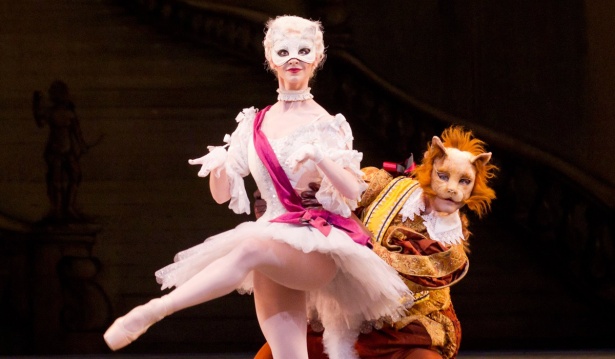 «Лебединое озеро», Неаполитанский танец, труба и бубны 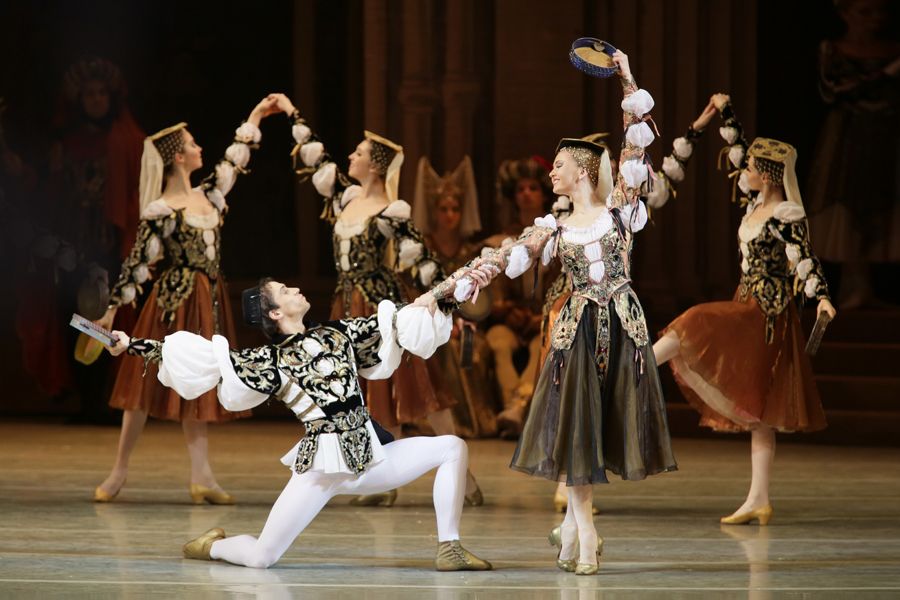 «Щелкунчик», Танец феи Драже, колокольчики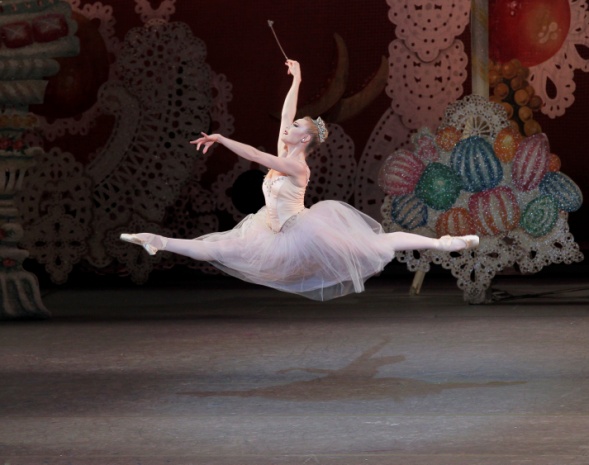 Задание 9. Кроссворд  «САМЫЕ – САМЫЕ…»Команды разгадывают кроссворд (письменно) и сдают на проверку жюри.Оценивается:-  правильность ответов по 0,5 балла  за каждый правильный ответ; скорость выполнения (дополнительно 1-2 балла) Максимальное число баллов  7.По горизонтали. 2. Самый распространенный музыкальный инструмент, который у каждого человека всегда с собой.5. Самый главный человек  в оркестре.6. Самый низкий мужской голос.8. Самый большой оркестр.10. Самый большой музыкальный инструмент.По вертикали.1. Самое главное средство музыкальной выразительности.3. Самая маленькая музыкальная форма, в которой может быть написано музыкальное произведение.4. Самый «жалостливый» народный музыкальный инструмент.7. Самый маленький кусочек мелодии (по нему  мы можем узнать музыкальное произведение)9. Самый большой и самый низкий по звучанию струнно-смычковый музыкальный инструмент. Задание 10.   Развитие русской музыки  VIII вИзобразить схематически, используя ватман, фломастер, карточки с некоторыми элементами схемы, портретами композиторов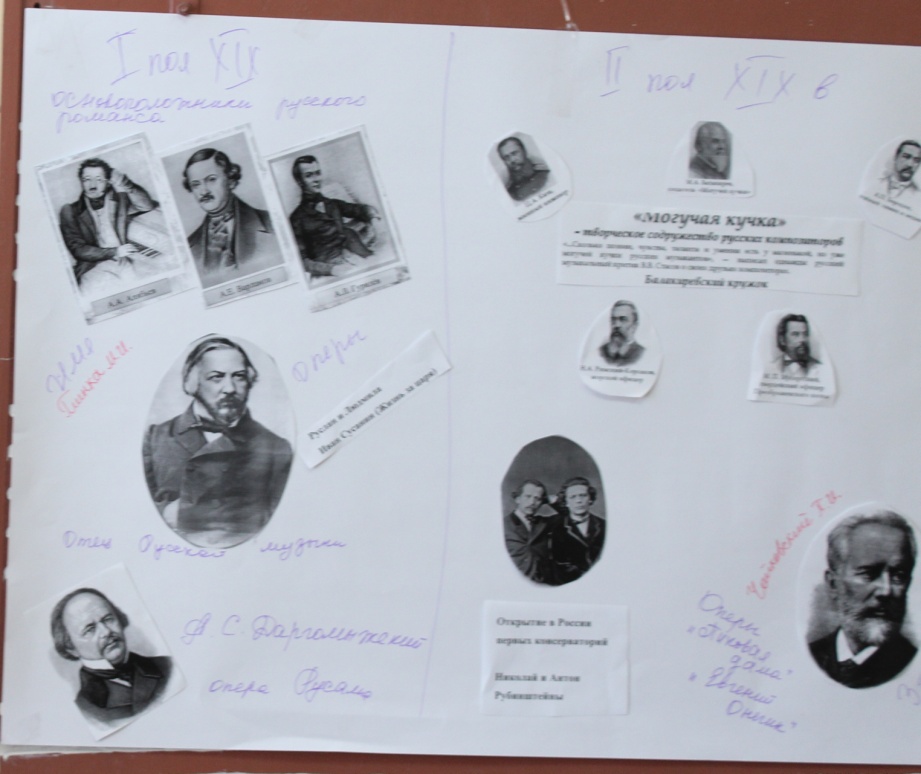 Задание 11.  УГАДАЙ-Ка  (аудио)Оперы русских композиторовПеред командами  карточки с картинками. Звучит музыкальный фрагмент. Команда правильно показывает  карточку с иллюстрацией фрагмента оперы - 1б,Команда называет имя композитора и название оперы – 1б,Команда называет  фрагмент – 1б. (максимально 3 балла)А)   М.Глинка. Опера «Руслан и Людмила» Рондо Фарлафа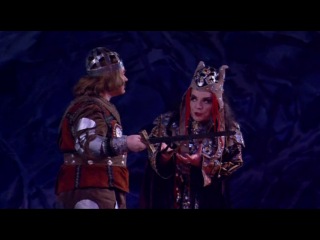 Б) М.Глинка. Опера «Иван Сусанин»  («Жизнь за царя») Хор «Славься»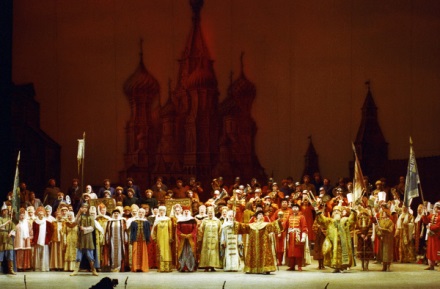 В) Н.Римский – Корсаков. Опера «Снегурочка». Ария Снегурочки. 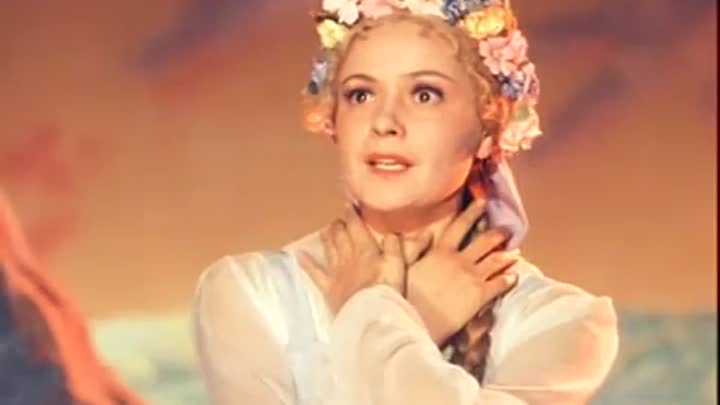 Г) Н.Римский –Корсаков. Опера «Золотой петушок» Тема Золотого петушка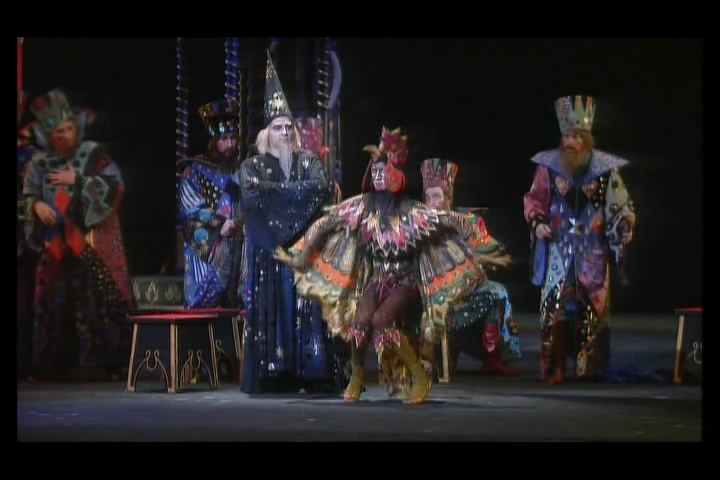 Д) Н.Римский –Корсаков . Опера «Сказка о царе Салтане» Тема Белочки 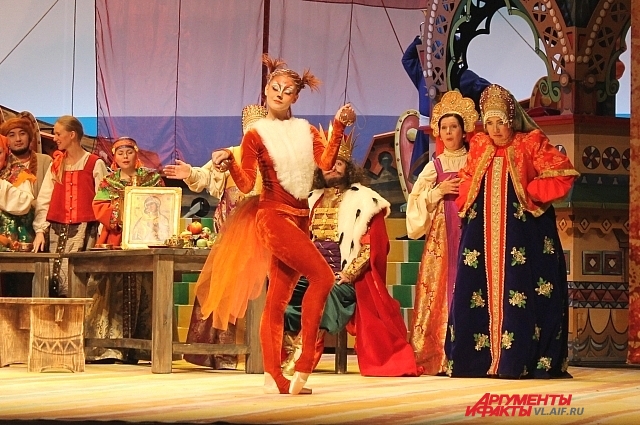 Заключительная часть: Подведение итогов  Награждение СПИСОК ЛИТЕРАТУРЫ 1.Акимова Л.Ю. «Учимся слушать музыку». М., 1997 2.Вдовина Е.Ю. Музыкальная игра – лото «Классическая музыка» 3.Калинина Г.Ф. Игры на уроках музыкальной литературы. Выпуск 1 М.,2013 4.Лень Е.Н. Игры на уроках слушания музыки. С – П, 2012 5.Никольская М.Н. «Этот занимательный мир музыки» В., 1999 6.Осовицкая З. ,Казаринова А. «В мире музыки». М., 1994 7. Столова Е.Ю., Кельх Э.А. Музыкальный детектив .Занимательное пособие по музыкальной литературе в вопросах и ответах. СПб,2006 ПРИЛОЖЕНИЯПриложение №1 Кроссворд    «САМЫЕ – САМЫЕ…»По горизонтали. 2. Самый распространенный музыкальный инструмент, который у каждого человека всегда с собой.5. Самый главный человек  в оркестре.6. Самый низкий мужской голос.8. Самый большой оркестр.10. Самый большой музыкальный инструмент.По вертикали.1. Самое главное средство музыкальной выразительности.3. Самая маленькая музыкальная форма, в которой может быть написано музыкальное произведение.4. Самый «жалостливый» народный музыкальный инструмент.7. Самый маленький кусочек мелодии (по нему  мы можем узнать музыкальное произведение)9. Самый большой и самый низкий по звучанию струнно-смычковый музыкальный инструмент. Приложение №2Лист оценивания результатов выполнения заданийПриложение №3НАГРАДНЫЕ ДИПЛОМЫ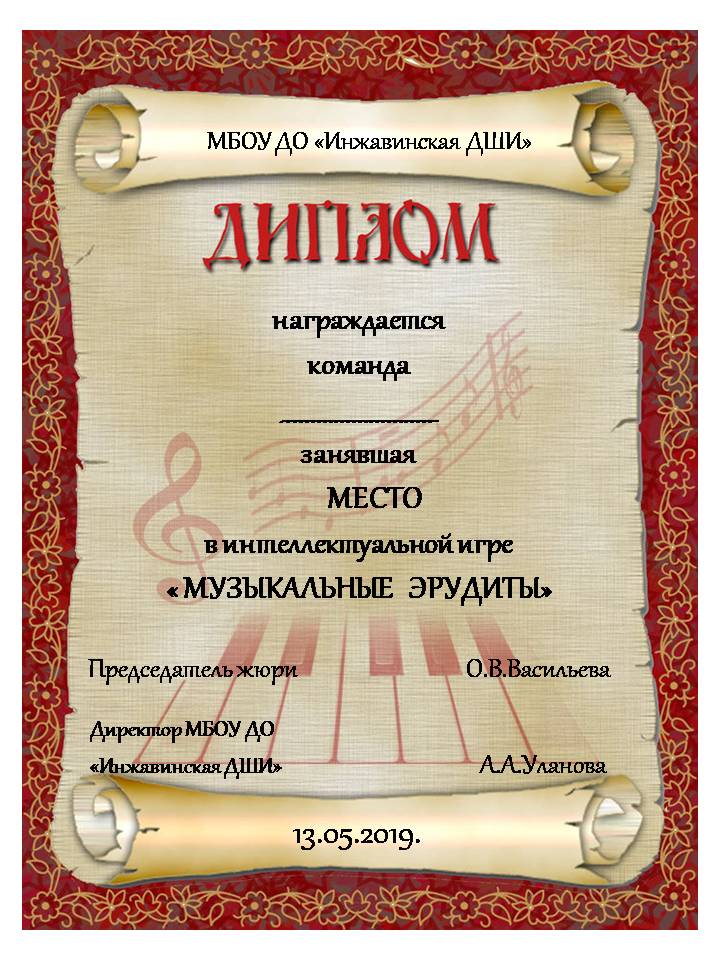 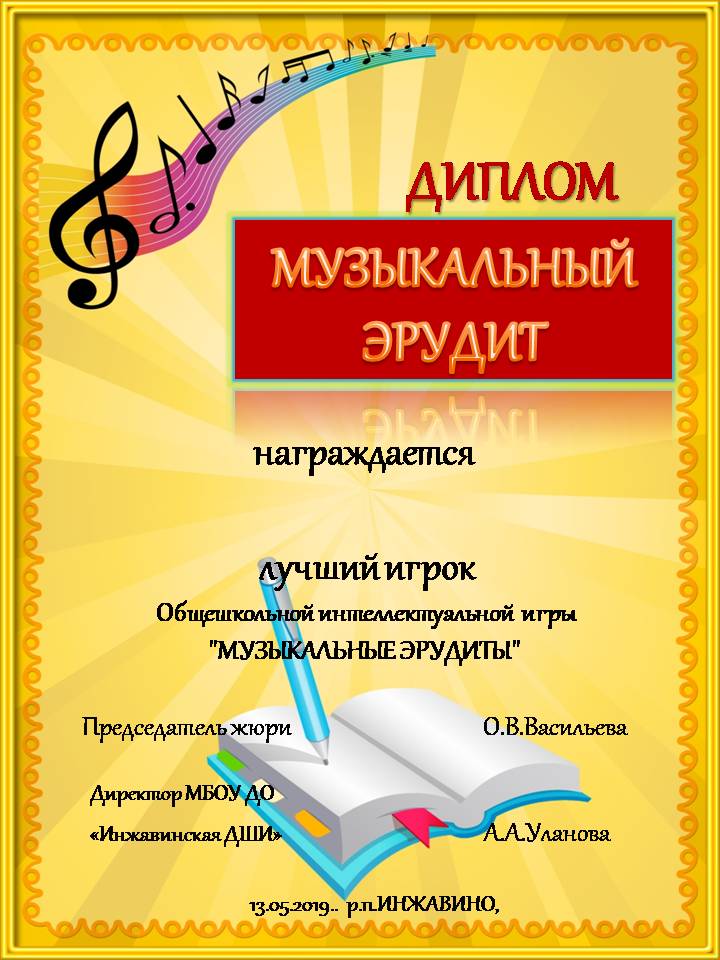 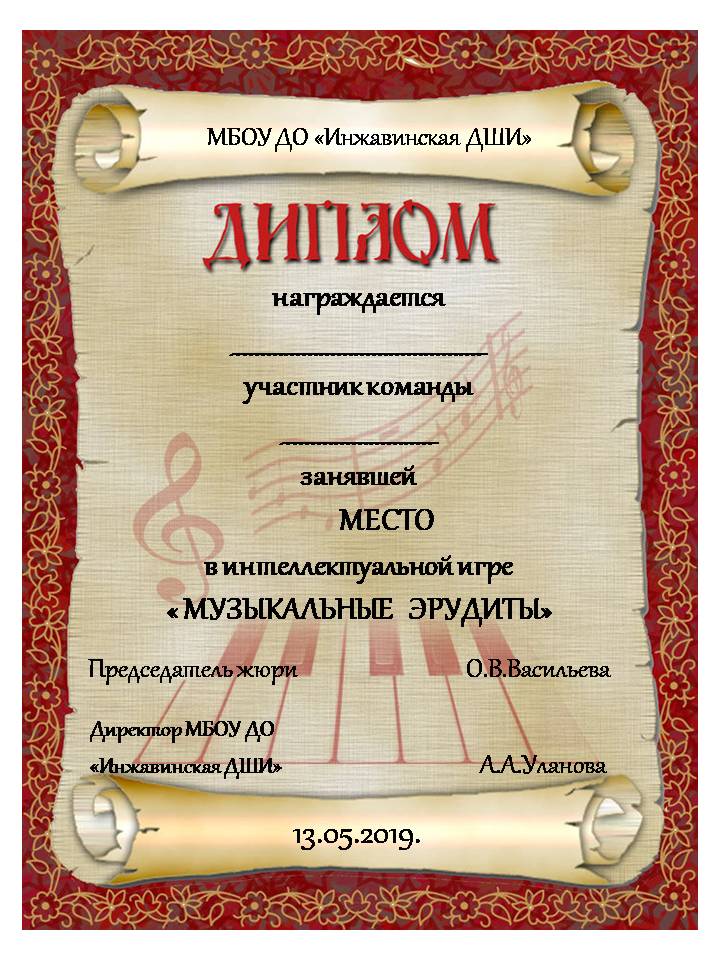 МотивФразаПредложениеПериодАBAAA1A2A3кодаАBACA123457698101ме2голос34опж5дирижер76басирмл9я8симфоническийотйодикнватр10органбас12345769810№Конкурсное заданиекомандакомандакоманда№Конкурсное заданиеВеселые диезыРитмPresto1Представление командСлаженные действия команды  (1-3 балла)2Разминка активность команд, правильность и скорость ответов (1-3 балла)3Вопросы в шляпах1балл за 1 ответ,  2 балла за 2 ответа4УГАДАЙ-КаКомпозиторы и их любимые музыкальные инструменты  1-3 балла:композитор -1 б, произведение- 1б, муз.инструмент -1б5Значение слова в переводе с иностранного языка.   (письменно)по 0,5б за 1 ответ, макс.3б6Расположить муз структурные единицы по степени укрупнения  (устно)1 балл7Выложить из карточек муз. формы  (устно)0-2 балла 83_УГАДАЙ-Ка  (видео) Фрагменты балетов П.Чайковского   1-3 балланазвание балета -1 б, название фрагмента- 1б, муз.инструмент -1б9Кроссворд (письменно)по 0,5 балла  за каждый правильный ответ; скорость выполнения (допэ 1-2 балла) Максимальное число баллов  7.10Изобразить схематически развитие  русской музыка VIII века  максимально 3 балла:111_УГАДАЙ-Ка  (аудио)_Оперы  максимально 3 балла:Команда правильно показывает  карточку с иллюстрацией фрагмента оперы - 1б,имя композитора и название оперы – 1б,название  фрагмента– 1б. 